MINISTRY OF DEFENCE & MILITARY VETERANSNATIONAL ASSEMBLYQUESTION FOR WRITTEN REPLY1645.	Ms E R Wilson (DA) to ask the Minister of Defence and Military Veterans:(a) What number of cases relating to the Prevention and Combating of Corrupt Activities Act, Act 12 of 2004, as amended, have been referred to the (i) SA Police Service (SAPS) and (ii) Directorate for Priority Crime Investigation (DPCI) by (aa) her department and (bb) each entity reporting to her for further investigation since the Act was assented to and (b) what number of the specified cases have (i) been investigated by SAPS and DPCI, (ii) been followed up by the respective accounting officers and (iii) resulted in a conviction in each specified financial year since 2004?	NW1795ERESPONSE:ARMSCORArmscor has not had any cases relating to the Prevention and Combating of Corrupt Activities Act, Act 12 of 2004.QUESTION 2None, as per above.DEPARTMENT OF DEFENCE(a)	No cases relating to the Prevention and Combating of Corrupt Activities Act have been referred to the South African Police Services and Directorate for Priority Crime Investigation by the Military Police Division since financial year 2004. The Military Police Division is currently investigating all reported corruption cases within the Department of Defence.(b)	No cases relating to the Prevention and Combating of Corrupt Activities Act have been referred to the South African Police Services and Directorate for Priority Crime Investigation by the Military Police Division since financial year 2004. The Military Police Division is currently investigating all reported corruption cases within the DoD.DEPARTMENT OF MILITARY VETERANSTwo cases have been reported by the DMV to the SAPS relating to the Prevention and Combating of Corrupt Activities Act 12 of 2004, as amendedBoth the above cases are being investigated by the SAPSMILOMBUD  There was one (1) case relating to the Prevention and Combating of Corrupt Activities Act 12 of 2004 reported to the SAPS, but investigated internally, however, the outcome from SAPS investigation is still awaitedCASTLE CONTROL BOARDNo case has been made or pursued in terms of the specified Act.DEFENCE FORCE SERVICE COMMISSIONNo cases have been referred by the Defence Force Service Commission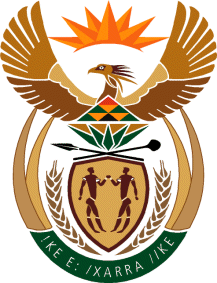 